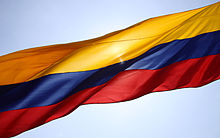 Vous venez de rentrer de Colombie avec votre ou vos enfants. Les démarches ne sont pas finies pour autant. Vous trouverez dans ce dossier les explications sur les démarches vous restant à effectuer auprès des différentes administrations ainsi que la procédure à suivre pour obtenir la transcription du jugement d’adoption plénière. Enfin, nous vous donnerons des informations sur les rapports de suivi à envoyer en Colombie.L’APAEC étant une association loi 1901 qui fonctionne sans aucune subvention, ses moyens sont très restreints. Nous nous permettons par ailleurs de vous joindre un formulaire d’adhésion qui vous permettra d'être avisés par courrier de toutes les manifestations que nous organisons, d'être informés des dernières informations importantes que nous avons pu recueillir en Colombie ou ailleurs, et de lire dans notre LETTRE DE L'APAEC des témoignages, des conseils et des analyses sur tout ce qui concerne l'adoption en Colombie et la vie de l’association. Nous vous remercions de nous aider à maintenir à jour ce dossier pour les prochains lecteurs en nous adressant vos commentaires au siège social de l’APAEC, sur notre site Internet, sur notre forum ou encore à un des délégués APAEC.Le dossier n° 4 de l’APAEC traite des informations concernant les démarches à effectuer à votre retour de Colombie comme la transcription du jugement en France, les obligations envers l’ICBF.Nous espérons que ces divers documents vous aideront efficacement à constituer votre dossier sans difficulté. N’hésitez pas à nous rejoindre sur notre forum, http://fr.groups.yahoo.com/group/AdoptionColombie ou sur notre page facebook https://www.facebook.com/associationapaec/ où vous pourrez poser des questions, recevoir des réponses et échanger des idées. CHAPITRE 1 – L’APAECI – Qu’est-ce que l’APAEC …………………………………………………………………………………………….……II – Le réseau APAEC ………………………………………………………………………………………….………………III – Les permanences téléphoniques …………………………………………………………………………………IV – Les principaux sigles et termes particuliers …………………………………………………………………p-3p-5p-7p-8CHAPITRE 2 – EN RENTRANT EN FRANCEI – Traduction du jugement et de l’acte de naissance .……………………………………………………..II – Transcription du jugement …………….…………………………………………………………………………..III – Autres démarches ……………………….……..………………………………..…………………………………..IV – Obligations vis-à-vis de l’ICBF …………………..……………………………………………………………….V – Certificat de nationalité française …..………………………………………………………………………….VI – La double nationalité ………………………………………………………………………………………………..VII – Le service militaire ….……………………………………………………………………………………………….p-9p-9p-10p-11p-12p-12p-13ANNEXESI – Rapports de suivi …………………………………………….……………………………………………...............II – Prime d’adoption ….……………………………………………………………………….…………………………..III – Demande pour la transcription du jugement ….………………………………………………………….IV – Bulletin d’adhésion ……………………………………………………………………………………………………p-14p-16p-17p-18